Corvairs and Parts For Sale:1966 Monza Sports Sedan110 powerglide (stuck)Original paintRan when parked (1975)Out of an estate in Wetumpka, AL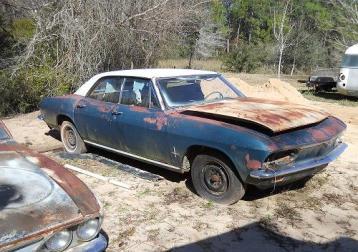 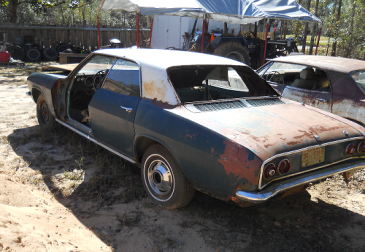 1965 500 Sports SedanTwo ownersRan when parkedOnly been under water once (Maybe twice)95hp powerglidePaperwork in a lump in glove compartmentWill help load$200 (Price reflects condition)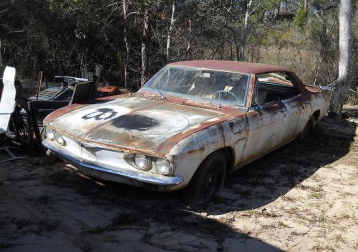 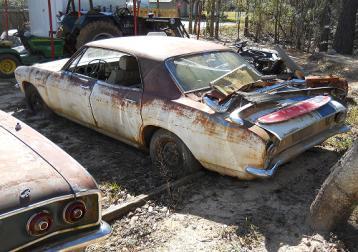 1968 Ultravan #407Gutted			Dragged out of swampNo drivetrain		Basic structure goodExcellent candidate for custom buildHave title with long lost engine number$1500 OBOWill help load, you bring trailer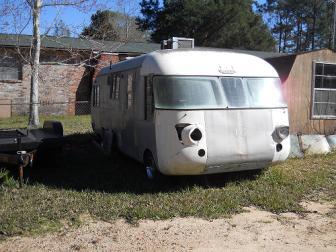 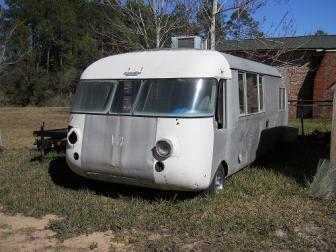 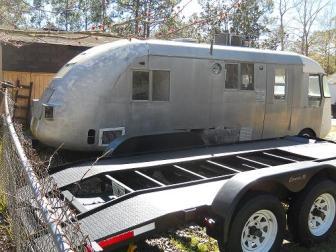 1961 RampsideDragged out of field in AL	Ran when parkedOnly been under water once (maybe twice)Will help load (If it breaks in two, you own both halves)Some paperwork might be available110 hp (?) 4 Speed$200 (Price reflects condition)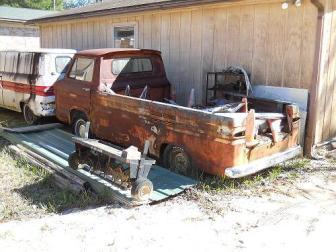 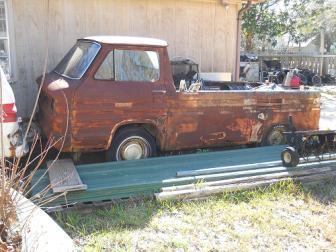 